هو اللّه - ای ورقه موقنه، اگر چه در ديار غربت بفرقت…عبدالبهآءاصلی فارسی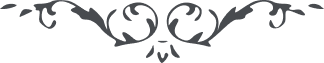 هو اللّه ای ورقه موقنه، اگر چه در ديار غربت بفرقت خويش و پيوند گرفتار شدی ولی بخدمت خداوند بی‌مثل و مانند سرافراز گشتی از قطره محروم شدی و از بحر نصيب بر‌داشتی. يکساعت آن غربت پر کربت بهتر از صد سال زندگانی در وطن است و يکدقيقه اين آوارگی خوشتر از صد هزار آزادگيست   ع ع 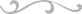 